A Blank Template for Drafting Strands of MPIs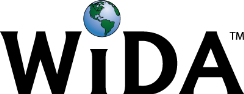 CONNECTION: Write arguments to support claims in an analysis of substantive topics or texts, using valid reasoning and relevant and sufficient evidence.EXAMPLE CONTEXT FOR LANGUAGE USE: Students write an argument essay about a given topic (conservation, likes/dislikes, current issue, historical issue) using a graphic organizer.COGNITIVE FUNCTION: FORMULATE and SUPPORT an argument using evidence. Focus MPI on language function for content stem (w/ supports)COGNITIVE FUNCTION: FORMULATE and SUPPORT an argument using evidence. Focus MPI on language function for content stem (w/ supports)COGNITIVE FUNCTION: FORMULATE and SUPPORT an argument using evidence. Focus MPI on language function for content stem (w/ supports)COGNITIVE FUNCTION: FORMULATE and SUPPORT an argument using evidence. Focus MPI on language function for content stem (w/ supports)COGNITIVE FUNCTION: FORMULATE and SUPPORT an argument using evidence. Focus MPI on language function for content stem (w/ supports)COGNITIVE FUNCTION: FORMULATE and SUPPORT an argument using evidence. Focus MPI on language function for content stem (w/ supports)COGNITIVE FUNCTION: FORMULATE and SUPPORT an argument using evidence. Focus MPI on language function for content stem (w/ supports)DOMAIN: WritingLevel 1EnteringLevel 2EmergingLevel 3DevelopingLevel 4ExpandingLevel 5BridgingLevel 6 - Reaching DOMAIN: WritingDefend an argument using 3 pieces of evidence using sentence starters, paragraph frame, native language support and word banks.Essay length: 1 paragraphDefend an argument using 3 pieces of evidence using essay frame, native language and peer support, and word bank.Essay length: 3 paragraphsDefend an argument using 3 pieces of evidence using peer support, word bank, and essay frame.Essay length: 3-5 paragraphsDefend an argument using 3 pieces of evidence using peer support and self-created word bank.Essay length: 5 paragraphsDefend an argument using 3 pieces of evidence using peer supportEssay length: 5 paragraphsLevel 6 - Reaching TOPIC-RELATED LANGUAGE: argument, thesis, evidence, ordinal numbers, finally, in conclusion, to summarize, therefore, evaluative vocabulary, as a result, specific content vocabulary for essay topic (if applicable)TOPIC-RELATED LANGUAGE: argument, thesis, evidence, ordinal numbers, finally, in conclusion, to summarize, therefore, evaluative vocabulary, as a result, specific content vocabulary for essay topic (if applicable)TOPIC-RELATED LANGUAGE: argument, thesis, evidence, ordinal numbers, finally, in conclusion, to summarize, therefore, evaluative vocabulary, as a result, specific content vocabulary for essay topic (if applicable)TOPIC-RELATED LANGUAGE: argument, thesis, evidence, ordinal numbers, finally, in conclusion, to summarize, therefore, evaluative vocabulary, as a result, specific content vocabulary for essay topic (if applicable)TOPIC-RELATED LANGUAGE: argument, thesis, evidence, ordinal numbers, finally, in conclusion, to summarize, therefore, evaluative vocabulary, as a result, specific content vocabulary for essay topic (if applicable)TOPIC-RELATED LANGUAGE: argument, thesis, evidence, ordinal numbers, finally, in conclusion, to summarize, therefore, evaluative vocabulary, as a result, specific content vocabulary for essay topic (if applicable)TOPIC-RELATED LANGUAGE: argument, thesis, evidence, ordinal numbers, finally, in conclusion, to summarize, therefore, evaluative vocabulary, as a result, specific content vocabulary for essay topic (if applicable)